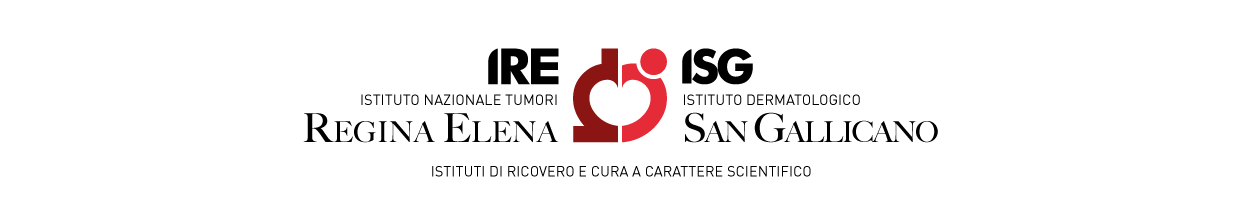 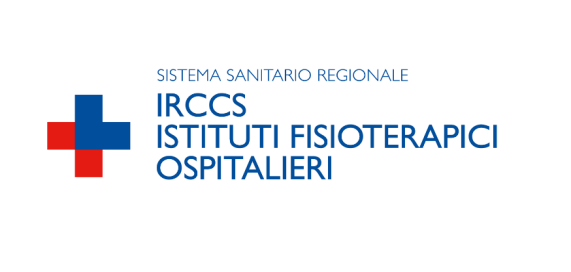 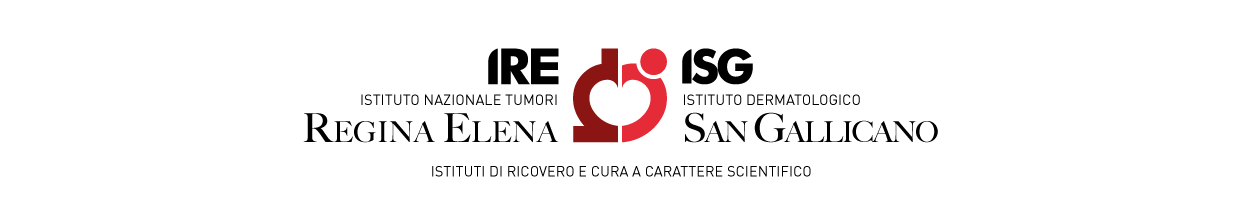 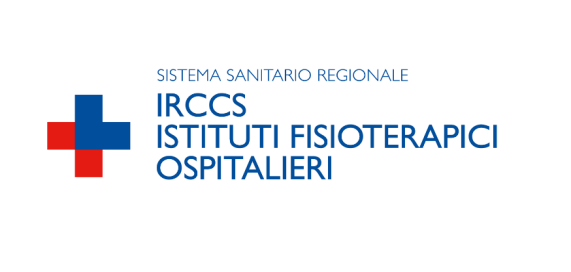 Fornitura servizio di supporto di attività necessarie per il bilancio relative all’elaborazione dei dati contabili dei contributi di ricerca per l’anno 2023 ed il bilancio sezionale della ricerca IFO.ALLEGATO 2Il sottoscritto_________________________________________nato il ____________________Codice Fiscale_______________________________in qualità di_________________________della Ditta______________________________con sede in______________________________Via____________________________ Codice Fiscale __________________________________Con la presente manifesta interesse a partecipare alla procedura di selezione in oggetto, dichiarando sin da ora di essere in possesso dei requisiti di ordine generale dell’art. 94 del D.Lgs. 36/2023 e smi.A tal fine di seguito vengono descritte le caratteristiche del/dei prodotto/i che saranno oggetto di eventuale fornitura:(di seguito specificare le caratteristiche tecniche e funzionali dei prodotti oggetto di fornitura):______________________________________________________________________________________________________________________________________________________________________________________________________________________________________________________________________________________________________________________________________________________________________________________________________Per i dettagli tecnici si rinvia alle seguenti schede tecniche allegate:________________________________________________________________________________________________________________________________________________________________________________________________________________________________________________________________________________________________________________________Data						      			Firma	______________						 	_________________________					